§4512.  Implementation1.  Accreditation optional.  Any approved school may, through its school board, apply for accreditation.[PL 1983, c. 859, Pt. A, §§ 20, 25 (NEW).]2.  Implementation.  The commissioner shall determine which schools and school units meet the requirements of accreditation, in accordance with adopted rules and this Title.[PL 1983, c. 859, Pt. A, §§ 20, 25 (NEW).]3.  Comprehensive reviews.  The commissioner shall, on a one-year to 5-year cycle, make a comprehensive review of each accredited school to determine whether the school is continuing to meet the accreditation standards.[PL 1983, c. 859, Pt. A, §§ 20, 25 (NEW).]4.  Rules.  Accreditation rules shall be adopted in accordance with the Maine Administrative Procedure Act, Title 5, chapter 375.[PL 1983, c. 859, Pt. A, §§ 20, 25 (NEW).]5.  Accreditation process.  All school administrative units operating a secondary school shall undergo the state accreditation process on a 5-year cycle as established by the commissioner starting in the 1989-90 school year. Upon request from a secondary school, the commissioner shall have the authority to grant a waiver from the accreditation process. The commissioner shall grant a waiver on the basis of extenuating circumstances as defined by rule.[PL 1987, c. 395, Pt. A, §67 (AMD).]SECTION HISTORYPL 1983, c. 859, §§A20,A25 (NEW). PL 1985, c. 142, §1 (AMD). PL 1987, c. 395, §A67 (AMD). The State of Maine claims a copyright in its codified statutes. If you intend to republish this material, we require that you include the following disclaimer in your publication:All copyrights and other rights to statutory text are reserved by the State of Maine. The text included in this publication reflects changes made through the First Regular and First Special Session of the 131st Maine Legislature and is current through November 1, 2023
                    . The text is subject to change without notice. It is a version that has not been officially certified by the Secretary of State. Refer to the Maine Revised Statutes Annotated and supplements for certified text.
                The Office of the Revisor of Statutes also requests that you send us one copy of any statutory publication you may produce. Our goal is not to restrict publishing activity, but to keep track of who is publishing what, to identify any needless duplication and to preserve the State's copyright rights.PLEASE NOTE: The Revisor's Office cannot perform research for or provide legal advice or interpretation of Maine law to the public. If you need legal assistance, please contact a qualified attorney.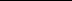 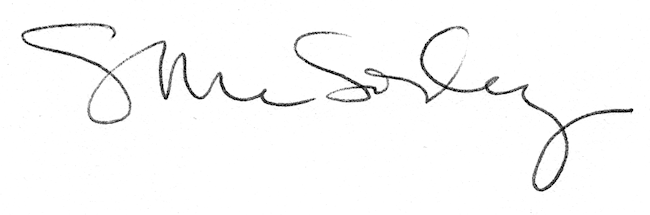 